02j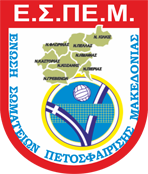 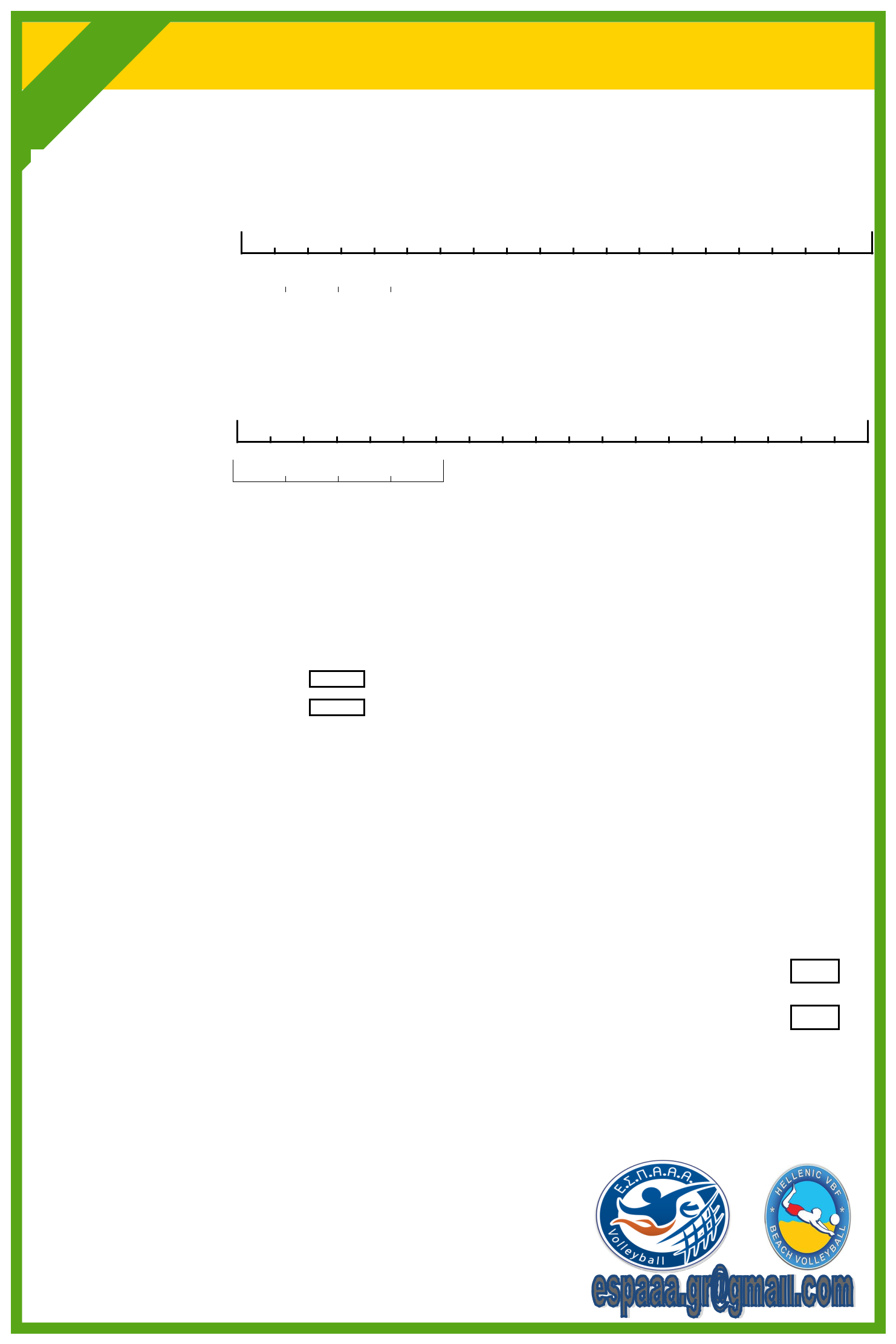 BV-   ΔΗΛΩΣΗ ΣΥΜΜΕΤΟΧΗΣ ΟΜΑΔΑΣ   ΦΛΩΡΙΝΑ 20-07-2024BEACH VOLLEY JUNIORS 2024 ΕΣΠΕΜΑθλητής Νο. 1Αρ. Μητρώου 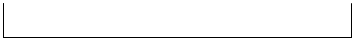 Αθλητής Νο. 2	Αρ. ΜητρώουΚατηγορία:	ΑγόριαΚορίτσιαΚΑΤΗΓΟΡΙΑ ΣΥΜΜΕΤΟΧΗΣΚ19  Γεννημένοι μετά την  1/1/2006Κ17 Γεννημένοι  μετά την  1/1/2008Σημειώστε με  τις κατηγορίες και τα τουρνουά που σας ενδιαφέρουν(υπογραφή)(ημερομηνία)(υπογραφή)(ημερομηνία)